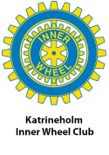 Månadsbrev nr 10 november 2020		Katrine Plan		Catarina Bennetoft		President		SekreterareNästa möte:		Preliminärt planerat till IW dagen den 10 januari 2021Kära Inner Wheelare! Ett lW-ljus har tänts i vintermörkret! Nu har vi startat en egen Facebookgrupp och kan därmed på ett enkelt sätt hålla kontakten med varandra utan att behöva utsätta oss för risker. Här följer Patricias text om hur ni bäst kommer in som medlemmar i denna för oss slutna grupp.Nu har vi en Face BookgruppFör att lättare kunna hålla kontakt med varandra har vi lagt upp en privat Face Bookgrupp med namnet Inner Wheel Katrineholm. Den är endast öppen för medlemmarna i vår klubb, och ingen utomstående kan se inläggen. För att komma med i gruppen kan du antingengå in på Face Bookgruppen Inner Wheel Katrineholm och klicka på ”Gå med”. Du blir därefter godkänd som medlem ellermejla ditt Face Booknamn till Patricia Lindström patricia.lindstrom@telia.com, så får du en inbjudan att gå med i gruppen på Messenger.Du kan när som helst lämna gruppen om du inte vill vara med längre.Tanken med gruppen är att vi lätt ska kunna nå varandra med till exempel tips på bra böcker, filmer, utflyktsmål eller vad som helst. Där kan vi också lägga upp bilder från våra träffar eller på sånt vi vill visa för varandra. Det är alltså ett forum för alla oss medlemmar, dvs inte bara för envägskommunikation från styrelsen. Hör av dig om du undrar över någonting.Hoppas du vill vara med i gruppen!Tack Patricia för att du ordar detta och hjälper de som behöver.Har du glömt medlemsavgiften? Vår kassör Tina vill påminner oss att betala in medlemsavgiften om 300 kr. I år är summan lägre då klubben och distriktet sponsrar med vars 100 kr.
Sista datum för inbetalning är den 30:e november. Betala gärna på bankgiro 899-0434 eller med Swish 123 331 15 03.	IW-LunchStyrelsen beslutade vid senaste styrelsemötet via Skype att också ställa in IW-luncherna. Vi kan inte föreslå att vi ska träffas när råden är motsatta, men via Facebookgruppen kan man själv ta initiativ och föreslå en träff om några vill ses och prata en stund.IW-sjalInför konventet i Jaipur har det tagits fram en vacker sjal med våra svenska färger och IW-hjul formade som vårt avlånga land över sidentyget. Sjalen kan beställas av alla och finns att beskåda på IW´s hemsida under Bibliotek, PR och Reklam. Skrolla ner så ser du den. Priset är 300 kr. Meddela mig eller Tina Nordström om du önskar beställa. Vi kommer vid nästa styrelsemöte i mitten av december ta beslut om kommande IW-dag. Mer information om detta kommer därför senare i december. Till dess önskar jag och styrelsen er alla en skön adventstid. Njut av ljus och dofter som den stundande julens attribut bjuder på.Varma Inner Wheel hälsningarCatarina Bennetoftsekreterare